Hana Omar Craig Dance School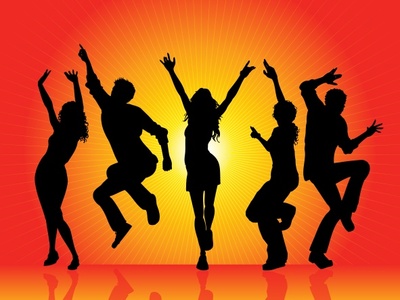 DOES YOUR CHILD LOVE TO DANCE?HOC Dance School has Classes Starting as young as 2 1⁄2 Years to ADULTS and No Experience Needed.Registrations will take place ONLINE Monday January 9, 2022Online @ www.hocdanceschool.comMONDAYWEDNESDAYTHURSDAY5:15-6:00KINDER HIP HOP (4.5-6 YEARS OLD)5:15-5:45PreDANCE(2.5-4 YEARS OLD)5:45-6:15JR BALLET & JAZZ(10-14 YEARS OLD)6:05-6:50KINDER BALLET & BEGINNER JAZZ COMBO(5-7 YEARS OLD)5:55-6:10BALLETSTEP(2.5-4 YEARS OLD)6:15-7:00**COMPETITION CLASS**6:55-7:30PRIMARY HIP HOP(7-9 YEARS OLD)6:15-7:00 MUSICAL THEATRE (7-10 YEARS OLD)7:00-7:45**COMPETITION TEAM**7:30-8:15PRIMARY BALLET(7-10 YEARS OLD)7:00-7:45JR/YOUTH HIP HOP(9-12 YEARS OLD)7:45-8:45NEW REGGATON ADULT (18+ YEARS OLD)7:45-8:30YOUTH HIP HOP(13-16 YEARS OLD)